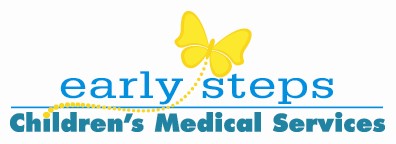 Consultation Documentation (To be completed by those participating in consultation session) Parent was notified and invited to participate on ___________________ by (method) ____________________________ If the consultation meeting will potentially result in change of outcomes or services, the Primary Service Provider will contact Service Coordinator prior to meeting.  Service Coordinator contacted on ___________________ by (method) ____________________________ Child’s Name: 	______________________________  	 	DOB: ___________________________________________ Service Coordinator: ___________________________ 	 	Date of Consultation: ______________________________ Start Time: ____________    End Time: ____________ 	 	Location: ________________________________________ Consultation is to discuss/coach team members in addressing family/ caregiver’s: Challenges to implementing strategies and achieving goals for Outcome # _____ Successes to implementing strategies and achieving goals for Outcome # ___The team (family, caregivers, primary service provider and supporting providers) will continue or modify the following strategies to achieve goals for Outcome # _____ NOTES:  IFSP Team meeting is needed to discuss recommended changes in services, frequency, and/or duration of services:       YES     NO Copy to:   Family/ Guardian   	 	 	 	 	 	 	 	              Revised Apr 2012  Early Steps Service Coordinator within 5 business days  	Team Providers Consultation Documentation, Continued Child’s Name: 	______________________________  	 	DOB: ___________________________________________ Service Coordinator: ___________________________ 	 	Date of Consultation: ______________________________ Consultation is to discuss/coach team members in addressing family/ caregiver’s: Challenges to implementing strategies and achieving goals for Outcome # _____ Successes to implementing strategies and achieving goals for Outcome # _____ The team (family, caregivers, primary service provider and supporting providers) will continue or modify the following strategies to achieve goals for Outcome # _____ NOTES:  Consultation is to discuss/coach team members in addressing family/ caregiver’s: Challenges to implementing strategies and achieving goals for Outcome # _____ Successes to implementing strategies and achieving goals for Outcome # _____ The team (family, caregivers, primary service provider and supporting providers) will continue or modify the following strategies to achieve goals for Outcome # _____ NOTES:  Copy to:   Family/ Guardian  	 	 	 	 	 	 	 	 	              Revised Apr 2012  Early Steps Service Coordinator within 5 business days  	Team Providers 	 	        	 	 	 	 	 	          Page i CONSULTATION DOCUMENTATION FORM INSTRUCTIONS This form serves two primary purposes: Statewide uniform documentation of Consultation services paid for by contract funds Statewide uniform billing documentation for providers participating in Consultation Each team member must have a form completed for each Consultation in which they participate.  During consultation sessions, the members participating should appoint a recorder to LEGIBLY complete the form from Child’s Name to IFSP Team Meeting Yes No.  Copies should then be made for each participant and the family.  The original goes to the Service Coordinator to place in the child’s file.  Consultation is typically between the Primary Service Provider and other team members. Each enrolled Early Steps provider can bill for Consultation using the form as invoice documentation.  Although they may participate in the consultation, professionals and providers who are not enrolled would not be able to bill. If the Primary Service Provider did not participate in the Consultation session, a copy should be provided to them so the provider can implement what was discussed. Field Entry Guidance: Child’s Name:			 	DOB: 	Service Coordinator:  			 	 	Date of Consultation: Start Time: 		End Time: Location:  Challenges and Successes to implementing strategies and achieving goals: The team (family, caregivers, primary service provider and supporting providers) will continue or modify the following strategies to achieve goals: PSP:  Consulting Team Members: Family Participation:     ALL THE ABOVE FIELDS SHOULD BE IDENTICAL FOR ALL PARTICIPANTS’ FORMS When each provider receives their copy of the completed form, they will complete the remaining fields before billing. Provider/Participant Name (Print): Anne C Kozek, MS,RDN,LDN Signature: (Each participant should find their designation and sign, if face-to-face.  Provider signature lines should include the code signifying if participation was Face-to-Face or Phone Provider  	 	 	                                                         Face-to-Face     or     Phone OT 	 	 	 	 	                                           CONOF  	    CONOP PT                 							CONPF                    CONPP SLP                  							CONSF    	    CONSP ITDS or OTHER EI PROVIDER 	 	           	 	 	CONIF  	    CONIP Billing is based on the scheduled location of the Consultation session.  If the meeting is scheduled at the family’s home and some of the participants are at the home and others are participating by phone, those participating by phone must bill the Phone code.  Those participating at the home bill the Face-to-Face code. If the Consultation session is scheduled as a phone conference, then everyone participating must bill Phone codes, even if some participants are face-to-face. Consultation time must be authorized on the Individualized Family Support Plan (IFSP).  Consultation should all be authorized as Face-to-Face for purposes of entering it in the Early Steps Data System, Family Support Plan Service Authorization (FSPSA) component.  It can be billed as either Face-to-Face or Phone when entered in the data system as an intervention.  	 	 	 	 	 	 	 	 	 	       Revised Apr 2012 Participating Team Members/Signatures:   (PSP indicated with *)  	 	                                            Parent/ Guardian ___see attached paper___________________ 	ITDS____________________________________________  	 	 	 	Face-to-Face 	Phone 	 	 	 	 	Face-to-Face 	Phone OT__________________________________________________          PT______________________________________________  	 	 	 	Face-to-Face 	Phone 	 	 	 	 	Face-to-Face 	Phone 	 SLP_________________________________________________ 	EI_______________________________________________ 	 	 	 	Face-to-Face 	Phone 	 	 	 	 	Face-to-Face 	Phone Service Coordinator____________________________________ 	Other___see attached paper__________________________ 	 	 	 	Face-to-Face 	Phone 	 	 	 	 	Face-to-Face 	Phone 